Конспект непосредственной образовательной деятельности                   во 2 мл. группе «Ёлочные игрушки».Интеграция областей. Познание, коммуникация, социализация, чтение художественной литературы.Программное содержание. Учить детей рассматривать предметы, выделяя цвет, детали, качества, назначение. Ввести в словарь детей прилагательные и учить согласовывать их существительными. Учить понимать вопрос и отвечать на него предложением. Воспитывать бережное отношение к игрушкам.Материал. Ёлка, ёлочные игрушки, зайка.Предварительная работа. Шкатулка с елочными игрушками, заучивание песен, стихов к Новому году.                                                  Ход НОД.-Дети, посмотрите, кто пришел к нам в гости? (Зайка).-А что это он прячет?  (Елку).-Давайте рассмотрим елочку, какая она?  (Зеленая, красивая).-А, как вы думаете, что не хватает елочке?  (Игрушек).-Смотрите, а под елочкой лежит шкатулка, давайте посмотрим, что в ней лежит.  В ней лежат новогодние игрушки,  давайте их рассмотрим и украсим нашу елку. (Достаю шарик).- Что это? (шарик).-Какой он? (круглый, красный).-Посмотрите как он блестит, он блестящий, давайте все вместе скажем :-Блестящий. (Молодцы). Давайте его повесим на елку.-Кто еще хочет достать игрушку и рассказать про нее?Дети подходят, достают игрушки и рассказывают про них с моей помощью.Физкультминутка «Снежинки».Д\и «Найди игрушку».-А сейчас мы поиграем с вами в игру. Я вам рассказываю про игрушку, а вы должны ее найти.- Молодцы! Как красиво мы украсили с вами елку, давайте расскажем ей стихи. Желающие рассказывают стихи, занятие окончено. 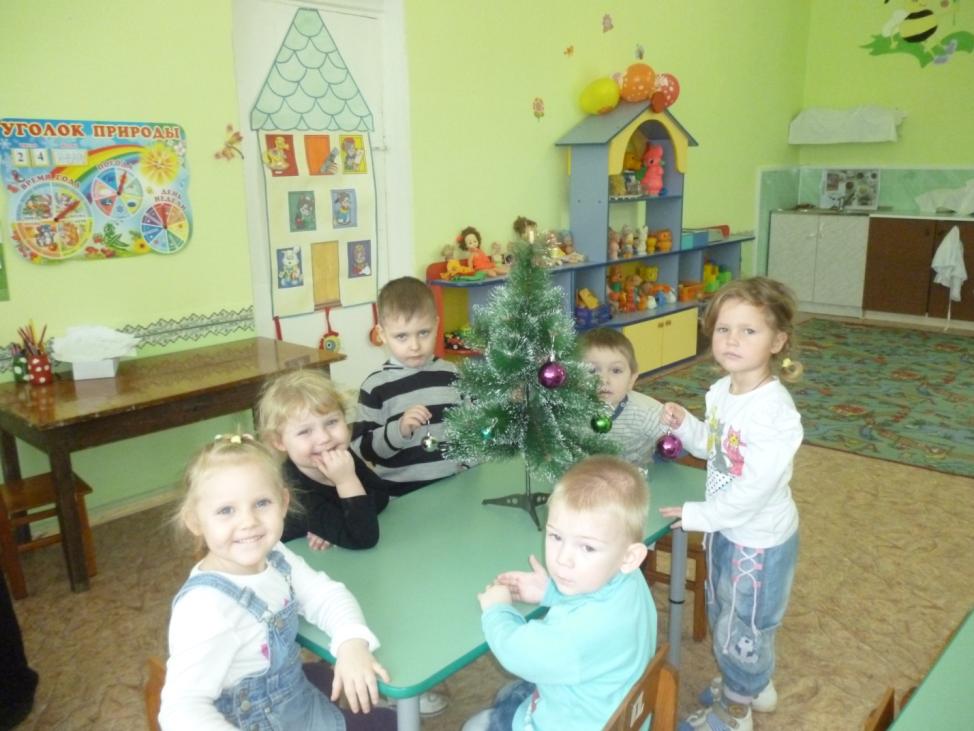 